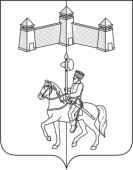 АДМИНИСТРАЦИЯ КАРАТУЗСКОГО СЕЛЬСОВЕТАПОСТАНОВЛЕНИЕ20.12.2021г.			с. Каратузское				№ 204 -ПО внесении изменений в постановление от 30.10.2013г. № 309-П «Об утверждении муниципальной программы «Дорожная деятельность в отношении автомобильных дорог местного значения Каратузского сельсовета»В соответствии с Федеральным Законом от 06.10.2003г. №131-ФЗ «Об общих принципах организации местного самоуправления в Российской Федерации», Бюджетным кодексом Российской Федерации, постановлением администрации Каратузского сельсовета от 09.12.2020 года № 185-П «Об утверждении Порядка принятия решения о разработке муниципальной программы Каратузского сельсовета, ее формировании и реализации», руководствуясь Уставом Каратузского сельсовета Каратузского района Красноярского края, ПОСТАНОВЛЯЮ:1. Внести в постановление от 30.10.2013г. № 309-П «Об утверждении муниципальной программы «Дорожная деятельность в отношении автомобильных дорог местного значения Каратузского сельсовета» на 2014-2023 годы» следующие изменения:1.1. Приложение к постановлению изложить в новой редакции согласно приложению к настоящему постановлению.2. Контроль за исполнением настоящего постановления оставляю за собой.3. Постановление вступает в силу в день, следующий за днем его официального опубликования в печатном издании «Каратузский вестник», но не ранее 01.01.2022г.Глава Каратузского сельсовета							А.А.СаарПриложение к постановлениюадминистрации Каратузского сельсоветаот 20.12.2021 г. № 204 -П«Приложение к постановлениюадминистрации Каратузского сельсоветаот 30.10.2013г. №309-ПМУНИЦИПАЛЬНАЯ ПРОГРАММА«Дорожная деятельность в отношении автомобильных дорог местного значения Каратузского сельсовета» 1. Паспорт муниципальной программы 2. Основные разделы программы2.1. Характеристика текущего состояния соответствующей сферы с указанием основных показателей социально-экономического развития Каратузского сельсовета и анализ социальных, финансово-экономических и прочих рисков реализации программыАвтомобильные дороги являются важнейшей составной частью транспортной сети Каратузского сельсовета. От уровня развития сети автомобильных дорог во многом зависит решение задач достижения устойчивого экономического роста, повышения конкурентоспособности местных производителей и улучшения качества жизни населения.В отличии от других видов транспорта автомобильный- наиболее доступный для всех вид транспорта, а его неотъемлемый элемент- автомобильная дорога- доступен абсолютно всем гражданам, водителям и пассажирам транспортных средств и пешеходам.Одним из направлений деятельности органов местного самоуправления Каратузского сельсовета по финансированию дорожного хозяйства является максимальное удовлетворение потребности населения и экономики поселения в автомобильных дорогах с высокими потребительскими свойствами при ограниченных финансовых ресурсах.Показателями улучшения состояния дорожной сети являются:- снижение текущих издержек, в первую очередь для пользователей автомобильных дорог;- стимулирования общего экономического развития прилегающих территорий;- снижение числа дорожно-транспортных происшествий и нанесённого материального ущерба;- повышение комфорта и удобства поездок.В целом улучшение «дорожных условий» приводит:- к сокращению времени на перевозки груза и пассажиров,- к снижению стоимости перевозок, (за счёт сокращения расхода на ГСМ, снижению износа транспортных средств, повышения производительности труда),- повышению спроса на услуги дорожного сервиса,- повышению транспортной доступности,- сокращению дорожно-транспортных происшествий,- улучшению экологической ситуации. Таким образом, «дорожные условия» оказывают влияние на все важные показатели экономического развития сельского поселения.Сеть автомобильных дорог обеспечивает мобильность населения и доступ к материальным ресурсам, позволяет расширить производственные возможности экономики за счёт снижения издержек и затрат на перевозки.По состоянию на 01.10.2014 года сеть автомобильных дорог муниципального образования «Каратузский сельсовет» составляет 132 км, из них  с улучшенным покрытием. В настоящее время автомобильные дороги сельского поселения находится в сложном положении. Качество дорожных покрытий большинства дорог и тротуаров не соответствует эксплуатационным требованиям.Увеличение количества транспорта на дорогах сельского поселения в сочетании с недостатками эксплуатационного состояния автомобильных дорог, требует комплексного подхода и принятия неотложных мер по реконструкции и капитальному ремонту дорог общего пользования местного значения, совершенствованию организации дорожного движения.В условиях существующего положения первоочередной задачей остается улучшение технического состояния и срока службы дорожных покрытий автомобильных дорог общего пользования местного значения муниципального образования «Каратузский сельсовет», поддержание их транспортного состояния, обеспечение безопасного, бесперебойного движения транспорта.В сельском поселении 74 % автомобильных дорог местного значения грунтовые и 26 % с асфальтно-бетонным покрытием. Практически на всех автомобильных дорогах отсутствует ливневая канализация.Доля муниципальных автомобильных дорог местного значения общего пользования в сельском поселении, не отвечающих нормативным требованиям, на начало 2014 года составляло более 70%.Автомобильные дороги подвержены влиянию окружающей среды, хозяйственной деятельности человека и постоянному воздействию транспортных средств, в результате чего меняется технико-эксплуатационное состояние дорог. Для их соответствия нормативным требованиям необходимо выполнение различных видов дорожных работ по содержанию, ремонту, капитальному ремонту, реконструкции и строительству.Состояние сети дорог определяется своевременностью, полнотой и качеством выполнения работ по содержанию, ремонту и реконструкции дорог и зависит напрямую от объёмов финансирования и стратегии распределения финансовых ресурсов условиях их ограниченных объёмов.Достижение целей и задач эффективно только в рамках программы, чётко определяющей приоритеты развития и основные направления финансирования. Применение программно-целевого метода позволяет обеспечить оптимальное решение проблемы с координацией усилий подрядных организаций и органов местного самоуправления.Организация дорожной деятельности без целенаправленного объединения мероприятий в программу, без единого комплекса мероприятий, направленных на достижение конкретных целей, не позволит выполнить задачи по организации транспортного обслуживания, повышению технического уровня дорог и обеспечению безопасности дорожного движения.2.2. Приоритеты и цели социально-экономического развития в соответствующей сфере, описание основных целей и задач программы, прогноз развития соответствующей сферыЦели муниципальной программы:Комплексное решение вопросов, связанных с:-  Удовлетворением потребности в пассажирских перевозках транспортом общего пользования по городскому маршруту на территории Каратузского сельсовета, - обеспечением сохранности жизни, здоровья граждан и их имущества, гарантии их законных прав на безопасные условия движения на дорогах;- улучшением качества дорожной сети сельского поселения, достижением требуемого технического и эксплуатационного состояния автомобильных дорог общего пользования местного значения Каратузского сельсовета; Задачи программы:1. Повышение качества и доступности услуг пассажирского транспорта общего пользования по городскому маршруту на территории Каратузского сельсовета;2. Повышение уровня безопасности дорожного движения на территории Каратузского сельсовета; 3. Повышение пропускной способности дорог и улучшение транспортно-эксплуатационных показателей сети автомобильных дорог поселения.2.3. Механизм реализации отдельных мероприятий программыМуниципальная программа состоит из подпрограмм и не содержит отдельных мероприятий.2.4. Прогноз конечных результатов программы, характеризующих целевое состояние (изменение состояния) уровня и качества жизни населения, социальной сферы, экономики, степени реализации других общественно значимых интересов и потребностей в соответствующей сфере на территории Каратузского сельсовета Реализация Программы обеспечит:- улучшение потребительских свойств автомобильных дорог и сооружений на них;- повышение качества дорожных работ, надежности и долговечности автомобильных дорог и сооружений на них;- сокращение дорожно-транспортных происшествий по причине неудовлетворительных дорожных условий.Показатели социально-экономической эффективности:- создание комфортной среды для проживания населения, положительное воздействие на экономику, социальную сферу и экологическую ситуациюРеализация настоящей Программы позволит:- установить необходимые виды и объемы дорожных работ, источники и размеры их финансирования для выполнения взятых обязательств;- сформировать расходные обязательства по задачам, сконцентрировав финансовые ресурсы на реализации приоритетных задач.- обеспечить модернизацию, реконструкцию и капитальный автомобильных дорог общего пользования местного значения Каратузского сельсовета на нормативном уровне; - улучшить техническое состояние дорожной сети и ее обустройство;- снизить количество жалоб населения на состояние автомобильных дорог общего пользования местного значения;- повысить безопасность дорожного движения;- осуществлять пассажирские перевозки по дополнительному городскому маршруту на территории Каратузского сельсовета.Планируемые показатели эффективности реализации программы «Дорожная деятельность в отношении автомобильных дорог местного значения Каратузского сельсовета» 2.5. Перечень подпрограмм с указанием сроков их реализации и ожидаемых результатовПодпрограмма 1: «Создание условий для предоставления транспортных услуг населению и организация транспортного обслуживания населения в Каратузском сельсовете», срок реализации подпрограммы 2014-2024 годы. Реализация мероприятий Подпрограммы позволит повысить эффективность работы пассажирского транспорта по городскому маршруту на территории Каратузского сельсовета, качество предоставляемых услуг и обеспечит устойчивое транспортное сообщение отдаленных микрорайонов поселения с центром посредством открытия дополнительного городского маршрута.Подпрограмма 2: «Обеспечение безопасности дорожного движения на территории Каратузского сельсовета», срок реализации подпрограммы 2014-2024 годы;Реализация мероприятий Подпрограммы будет способствовать повышению безопасности движения на автомобильных дорогах для транспорта и пешеходов, уменьшению травматизма на дорогах общего пользования местного значения Каратузского сельсовета. Подпрограмма 3: «Развитие и модернизация улично-дорожной сети Каратузского сельсовета», срок реализации подпрограммы 2014-2024 годы.Реализация мероприятий по ремонту автомобильных дорог направлена на повышение качества дорожной сети общего пользования местного значения и приведение их в соответствие с нормативным транспортно-эксплуатационным состоянием.Подпрограммы с указанием сроков их реализации и ожидаемых результатов утверждены в приложениях 4,5,6 к муниципальной программе.2.6. Информация о распределение планируемых расходов по отдельным мероприятиям программы, подпрограмма с указанием главных распорядителей средств местного бюджетаИнформация о распределении планируемых расходов по отдельным мероприятиям муниципальной программы, подпрограммы представлена в приложении №2 к муниципальной программе.2.7. Информация о ресурсном обеспечении муниципальной программы и прогнозной оценке расходов на реализацию целей муниципальной программыИнформация о ресурсном обеспечении муниципальной программы и прогнозной оценке расходов на реализацию целей муниципальной программы представлена в приложении 3 к муниципальной программе.2.8. Целевые показатели и показатели результативности программы, оценка планируемой эффективности муниципальной программы.Для ежегодной оценки эффективности программы используются целевые показатели, отражающие степень достижения целей программы (приложение №1 к муниципальной программе). Эффективность реализации программы по направлениям определяется по следующей формуле: где:En – эффективность реализации отдельного направления программы (процентов), характеризуемого n-м показателем (номер показателя программы);Tfn – фактическое значение n-го показателя, характеризующего реализацию Программы;Tpn – плановое значение n-го показателя, характеризующего реализацию Программы.Интегральная оценка эффективности реализации программы определяется на основе расчетов по следующей формуле: где:E – эффективность реализации программы (процентов);N – количество индикаторов подпрограммы;SUM – сумма.Правила оценки эффективности реализации муниципальной программы:Оценка эффективности реализации Программы осуществляется администрацией Каратузского сельсовета по итогам ее исполнения за каждый финансовый год до 1 марта года, следующего за отчетным годом, и в целом после завершения реализации.2.9. Реализация и контроль за ходом выполнения программыРеализация и контроль за ходом выполнения программы осуществляется в соответствии с постановлением администрации Каратузского сельсовета от 09.12.2020г. №185-П «Об утверждении Порядка принятия решений о разработке муниципальных программ Каратузского сельсовета, их формировании и реализации».Приложение № 1 к Паспорту муниципальной программы Каратузского сельсовета «Дорожная деятельность в отношении автомобильных дорог местного значения Каратузского сельсовета» Перечень целевых показателей и показателей результативности программы 
с расшифровкой плановых значений по годам ее реализации Приложение № 2 к Паспорту муниципальной программы Каратузского сельсовета «Дорожная деятельность в отношении автомобильных дорог местного значения Каратузского сельсовета» Информация о распределении планируемых расходов по отдельным мероприятиям программы, подпрограммам муниципальной программы 		тыс.руб.Приложение № 3 к Паспорту муниципальной программы Каратузского сельсовета «Дорожная деятельность в отношении автомобильных дорог местного значения Каратузского сельсовета» Информация о ресурсном обеспечении и прогнозной оценке расходов на реализацию целей муниципальной программы Каратузского сельсовета с учетом источников финансирования, в том числе средств федерального и краевого бюджетов	тыс.руб.Приложение № 4 к Паспорту муниципальной программы Каратузского сельсовета «Дорожная деятельность в отношении автомобильных дорог местного значения Каратузского сельсовета» ПОДПРОГРАММА 1«Создание условий для предоставления транспортных услуг населению 
и организация транспортного обслуживания населения в Каратузском сельсовете» Паспорт ПодпрограммыОсновные разделы Подпрограммы2.1. Постановка проблемы и обоснование необходимости разработки ПодпрограммыЗадача органов местного самоуправления в повышении качества жизни населения состоит в создании комфортной среды проживания и предоставления соответствующих муниципальных услуг. Повышение уровня и качества жизни граждан – одно из основных направлений деятельности администрации Каратузского сельсовета.Формирование стратегических направлений развития транспорта необходимо осуществлять на базе всестороннего анализа современного состояния и проблем развития транспортной системы в тесной взаимосвязи с общими направлениями социально-экономического развития поселения. Транспортная инфраструктура объединяет все микрорайоны поселения, что является необходимым условием территориальной целостности, единства экономического пространства. Транспортная система обеспечивает условия экономического роста, повышение конкурентоспособности экономики и качества жизни населения.В настоящее время пассажирских автобусов в муниципальной собственности Каратузского сельсовета нет. На всей территории поселения транспортное обслуживание населения обеспечивает только одно предприятие – ГПКК «Каратузское АТП». Автобусный парк внутригородского сообщения долгие годы не обновлялся. Ежедневно на внутригородском сообщении используется только 1 автобус и в случае его ремонта, рейсы отменяются. Маршрутная сеть не охватывает должным образом часть малых микрорайонов поселения регулярными перевозками по причине экономической неэффективности их организации.Площадь территории Каратузского сельсовета составляет 49019,61 га. Отдаленность микрорайонов от административного центра составляют более , д. Ср. Кужебар – . Численность населения на 01.01.2013 года составляла 7199 чел. В целях повышения уровня обслуживания населения, создания условий для здоровой конкуренции необходимо плановое развитие и совершенствование маршрутной сети. Подпрограммой предусматривается разработка единой схемы транспортного обслуживания населения с учетом оптимизации существующей маршрутной сети для обеспечения целостности и единства, сбалансированности транспортного развития и формирования единого экономического пространства Каратузского сельсовета.Реализация Подпрограммы будет осуществляется на основе выполнения мероприятий отдельных направлений Подпрограммы, взаимоувязанных по целям, задачам и срокам исполнения.В целях развития транспортного обслуживания и удовлетворения спроса населения в пассажирских перевозках предусматривается:- оптимизация маршрутной сети и транспортной инфраструктуры;- совершенствование нормативной правовой базы по организации пассажирских перевозок;- разработка и утверждение маршрутной сети транспортного обслуживания населения в разрезе микрорайонов Каратузского сельсовета;- обеспечение комфортных условий использования транспортной системы для маломобильных категорий населения;- установление транспортного сообщения малых микрорайонов с административным центром.2.2. Основная цель, задачи, этапы и сроки выполнения Подпрограммы, целевые индикаторыОсновная цель подпрограммы:- Повышение качества и доступности услуг пассажирского транспорта общего пользования на территории Каратузского сельсовета, обеспечение добросовестной конкуренции на рынке маршрутных пассажирских перевозок;Основные задачи подпрограммы:- Удовлетворение потребности в пассажирских перевозках транспортом общего пользования по городскому маршруту на территории Каратузского сельсовета.Выполнение Муниципальной целевой программы «Создание условий для предоставления транспортных услуг населению и организация транспортного обслуживания населения в Каратузском сельсовете» позволит:1) повысить уровень организации пассажиро-перевозок по городскому маршруту на территории поселения;2) уменьшить количество микрорайонов, не имеющих регулярного автобусного сообщения, и обеспечить устойчивое транспортное сообщения с административным центром поселения;2.3. Механизм реализации ПодпрограммыФункции муниципального заказчика Подпрограммы выполняет администрация Каратузского сельсовета, Каратузского района, Красноярского края.Администрация Каратузского сельсовета вправе привлекать для выполнения работ специализированные организации в порядке, установленном законодательством.Общее руководство за реализацией мероприятий Подпрограммы осуществляет Глава Каратузского сельсовета.Контроль за целевым использованием выделенных бюджетных средств осуществляет МБУ «Каратузская сельская централизованная бухгалтерия».Мероприятия Подпрограммы реализуются посредством заключения муниципальных контрактов между муниципальным заказчиком Подпрограммы и исполнителями Подпрограммы. Важными элементами механизма реализации Подпрограммы являются планирование, мониторинг, уточнение и корректировка целевых показателей Подпрограммы. В связи с этим ход реализации Программы ежегодно оценивается на основе результативности мероприятий Подпрограммы и достижения целевых индикаторов.Механизм реализации подпрограммы включает в себя:- подготовку и выпуск нормативных актов, формирующих комплексную систему законодательного и организационно - распорядительного сопровождения выполнения мероприятий подпрограммы;- подготовку приказов, положений, смет в части, создания условий для предоставления транспортных услуг населению и организация транспортного обслуживания населения в Каратузском сельсовете.Муниципальный заказчик осуществляет следующие функции:1) координирует деятельность исполнителей Подпрограммы в ходе её реализации;2) осуществляет контроль за выполнением целевых показателей Подпрограммы;3) проводит анализ эффективности Подпрограммных мероприятий.2.4. Управление Подпрограммой и контроль за ходом ее выполненияУправление и контроль за реализацией Подпрограммы осуществляется администрацией Каратузского сельсовета в соответствии с полномочиями, установленными федеральным и краевым законодательством.2.5. Оценка социально-экономической эффективностиОценка социально-экономической эффективности подпрограммы «Создание условий для предоставления транспортных услуг населению и организация транспортного обслуживания населения в Каратузском сельсовете» производится путем сравнения фактически достигнутых показателей за соответствующий год с утвержденными на год значениями целевых индикаторов. Подпрограмма считается реализованной на 100% если фактические показатели не оказались ниже заявленных. Эффективность реализации Подпрограммы зависит от результатов, полученных в сфере деятельности транспорта и вне его.2.6 Мероприятия ПодпрограммыОсновными принципами реализации Подпрограммы являются:- комплексный подход и системность планируемых мероприятий.Мероприятия, направленные на реализацию определенных в Подпрограмме целей и задач, объедены по следующим направлениям:1) повышение качества, доступности и безопасности пассажирского транспорта общего пользования на территории Каратузского сельсовета обеспечивается за счёт совершенствования нормативной правовой базы в организации пассажирских перевозок по городскому маршруту на территории поселения, в том числе:- реализации законодательства об организации транспортного обслуживания населения автомобильным транспортом по городским маршрутам на территории Каратузского сельсовета, регулирующего отношения по организации перевозок пассажиров, багажа автомобильным транспортом, направленного на конкурсный отбор перевозчиков, повышение безопасности дорожного движения и качества транспортного обслуживания населения;- развития сети регулярных автобусных маршрутов городского сообщения;- согласования расписания движения городского транспорта;- введения механизмов конкурсного отбора перевозчиков на городских маршрута.- повышения эффективности работы пассажирских транспортных предприятий за счёт оптимизации использования вместимости подвижного состава.Комплексная реализация мероприятий по каждому из направлений позволит повысить эффективность работы городского пассажирского транспорта Каратузского сельсовета, качество и безопасность предоставляемых услуг и обеспечит устойчивое транспортное сообщение микрорайонов с административным центром.Система программных мероприятий представлена в приложении № 1.2.7 Обоснование финансовых, материальных и трудовых затрат (ресурсное обеспечение подпрограммы) с указанием источников финансированияПодпрограммой предусматривается финансирование расходных обязательств из бюджета Каратузского сельсовета в целях ресурсного обеспечения работ по созданию условий для предоставления транспортных услуг населению и организация транспортного обслуживания населения в Каратузском сельсовете. Указанные в Подпрограмме объемы финансирования отдельных мероприятий являются предполагаемыми. Объемы ассигнований подлежат уточнению исходя из возможностей бюджета Каратузского сельсовета на соответствующий финансовый год.Общий объем финансирования мероприятий Подпрограммы составляет 604,59 тысяч рублей, в том числе:в 2014 году – 110,82 тысяч рублейв 2015 году – 194,55 тысяч рублей;в 2016 году – 299,22 тысяч рублей;в 2017 году –     0,00 тысяч рублей;в 2018 году –     0,00 тысяч рублей;в 2019 году –     0,00 тысяч рублейв 2020 году -      0,00 тысяч рублейв 2021 году -      0,00 тысяч рублейв 2022 году -      0,00 тысяч рублейв 2023 году -      0,00 тысяч рублей	в 2024 году -      0,00 тысяч рублей	Приложение № 1 к подпрограмме «Создание условий для предоставления транспортных услуг населению и организация транспортного обслуживания в Каратузском сельсовете»Перечень целевых индикаторов подпрограммы Приложение № 2 к подпрограмме «Создание условий для предоставления транспортных услуг населению и организация транспортного обслуживания в Каратузском сельсовете»Перечень мероприятий подпрограммы Приложение № 5 к Паспорту муниципальной программы Каратузского сельсовета «Дорожная деятельность в отношении автомобильных дорог местного значения Каратузского сельсовета» ПОДПРОГРАММА 2«Обеспечение безопасности дорожного движения 
на территории Каратузского сельсовета1. Паспорт подпрограммы2. Основные разделы Подпрограммы2.1. Постановка проблемы и обоснование необходимости разработки ПодпрограммыПроблема аварийности, связанной с автомобильным транспортом (далее – аварийность), в последнее десятилетие приобрела особую остроту в связи с несоответствием дорожно-транспортной инфраструктуры потребностям общества и государства в безопасном дорожном движении, недостаточной эффективностью функционирования системы обеспечения безопасности дорожного движения и низкой дисциплиной участников дорожного движения.К основным факторам, определяющим причины высокого уровня аварийности, следует отнести:- массовое пренебрежение требованиями безопасности дорожного движения со стороны участников движения;- низкий уровень подготовки водителей транспортных средств;- недостаточный технический уровень дорожного хозяйства;- несовершенство технических средств организации дорожного движения.Основными виновниками ДТП являются водители транспортных средств, нарушающие правила дорожного движения.Наиболее многочисленной и самой уязвимой группой участников дорожного движения являются пешеходы.Сложная обстановка с аварийностью и наличие тенденций к дальнейшему ухудшению ситуации во многом объясняются следующими причинами:- постоянно возрастающая мобильность населения;- увеличение перевозок личным транспортом;- нарастающая диспропорция между увеличением количества автомобилей и протяженностью улично-дорожной сети, не рассчитанной на современные транспортные потоки.Сложившаяся диспропорция между темпами развития улично-дорожной сети и темпами роста количества транспортных средств приводит к ухудшению условий дорожного движения, ухудшения экологической обстановки, увеличение количества заторов, социальному дискомфорту, и, как следствие, к росту аварийности.Усугубление обстановки с аварийностью и наличие проблем обеспечения безопасности дорожного движения требуют выработки и реализации долгосрочной стратегии, координации усилий государства и общества, концентрации федеральных, региональных и местных ресурсов, а также формирования эффективных механизмов взаимодействия органов государственной власти Российской Федерации, органов государственной власти субъектов Российской Федерации, органов местного самоуправления, общественных институтов и негосударственных структур при возможно более полном учете интересов граждан.В условиях ограниченных средств на развитие улично-дорожной сети решение вопросов упорядоченного движения транспорта и пешеходов, сокращение числа дорожно-транспортных происшествий возможно только за счет широкого внедрения рациональных методов и применения современных технологических средств и систем организации движения. Их устройство должно быть, в первую очередь связано с местами концентрации ДТП.Таким образом, необходимость разработки и реализации Программы обусловлена следующими причинами:- социально-экономическая острота проблемы;- межотраслевой и межведомственный характер проблемы;- необходимость привлечения к решению проблемы различных структур и общественных институтов.Применение программно-целевого метода позволит осуществить реализацию комплекса мероприятий, в том числе профилактического характера, снижающих количество дорожно-транспортных происшествий с пострадавшими и количеством лиц, погибших в результате дорожно-транспортных происшествий.2.2. Основная цель, задачи, этапы и сроки выполнения Подпрограммы, целевые индикаторыЦелями Подпрограммы являются:- Повышение уровня безопасности дорожного движения на территории Каратузского сельсовета;Задачами Подпрограммы являются:Обеспечение сохранности жизни, здоровья граждан и их имущества, гарантии их законных прав на безопасные условия движения на дорогах.Комплекс мероприятий муниципальной Подпрограммы рассчитан на 2014-2024 годы.Целевые индикаторы Подпрограммы:- Снижение количества ДТП с пострадавшими; - Сокращение числа погибших в ДТП людей.2.3. Механизм реализации ПодпрограммыФункции муниципального заказчика Подпрограммы выполняет администрация Каратузского сельсовета, Каратузского района, Красноярского края.Администрация Каратузского сельсовета вправе привлекать для выполнения работ специализированные организации в порядке, установленном законодательством.Общее руководство за реализацией мероприятий Подпрограммы осуществляет Глава Каратузского сельсовета.Контроль за целевым использованием выделенных бюджетных средств осуществляет МБУ «Каратузская сельская централизованная бухгалтерия».Мероприятия Подпрограммы реализуются посредством заключения муниципальных контрактов между муниципальным заказчиком Подпрограммы и исполнителями Подпрограммы.Важными элементами механизма реализации Подпрограммы являются планирование, мониторинг, уточнение и корректировка целевых показателей Подпрограммы. В связи с этим ход реализации Подпрограммы ежегодно оценивается на основе результативности мероприятий Подпрограммы и достижения целевых индикаторов.Механизм реализации подпрограммы включает в себя:- подготовку и выпуск нормативных актов, формирующих комплексную систему законодательного и организационно - распорядительного сопровождения выполнения мероприятий подпрограммы;- подготовку приказов, положений, смет в части обеспечения безопасности дорожного движения на территории Каратузского сельсовета.2.4. Управление подпрограммой и контроль, за ходом ее выполненияУправление и контроль за реализацией Подпрограммы осуществляется администрацией Каратузского сельсовета, Каратузским сельским Советом депутатов в соответствии с полномочиями, установленными федеральным и краевым законодательством.2.5. Оценка социально-экономической эффективностиОценка социально - экономической эффективности подпрограммы «Обеспечение безопасности дорожного движения на территории Каратузского сельсовета» производится путем сравнения фактически достигнутых показателей за соответствующий год с утвержденными на год значениями целевых индикаторов. Подпрограмма считается реализованной на 100% если фактические показатели не оказались ниже заявленных.Эффективность реализации Подпрограммы зависит от результатов, полученных в сфере обеспечения безопасности дорожного движения на территории Каратузского сельсовета.Последовательная реализация мероприятий Подпрограммы будет способствовать повышению безопасности движения на автомобильных дорогах. 2.6 Мероприятия подпрограммытыс. руб.2.7 Обоснование финансовых, материальных и трудовых затрат (ресурсное обеспечение подпрограммы) с указанием источников финансированияПодпрограммой предусматривается финансирование расходных обязательств из местного бюджета Каратузского сельсовета, в целях ресурсного обеспечения работ по обеспечению безопасности дорожного движения на территории Каратузского сельсовета. Указанные в Подпрограмме объемы финансирования отдельных мероприятий являются предполагаемыми. Объемы ассигнований подлежат уточнению исходя из возможностей бюджета Каратузского сельсовета на очередной финансовый год и плановый период.Общий объем финансирования мероприятий Подпрограммы составляет 2846,43 тысяч рублей, в том числе:в 2014 году –             216,45 тысяч рублей;в 2015 году –                 0,00 тысяч рублей;в 2016 году –            279,36 тысяч рублей;в 2017 году –            213,00 тысяч рублей;в 2018 году –            414,12 тысяч рублей;в 2019 году –            263,89 тысяч рублей;в 2020 году –          1173,85 тысяч рублей;в 2021 году –            285,76 тысяч рублей;в 2022 году –                0,00 тысяч рублей;в 2023 году –                0,00 тысяч рублей;в 2024 году –                0,00 тысяч рублей.Приложение № 1 к подпрограмме «Обеспечение безопасности дорожного движения на территории Каратузского сельсовета»Перечень целевых индикаторов подпрограммы Приложение № 2 к подпрограмме «Организация благоустройства на территории Каратузского сельсовета»Перечень мероприятий подпрограммы Приложение № 6 к Паспорту муниципальной программы Каратузского сельсовета «Дорожная деятельность в отношении автомобильных дорог местного значения Каратузского сельсовета» ПОДПРОГРАММА 3«Развитие и модернизация улично-дорожной сети Каратузского сельсовета» 
на 2014-2024годы в рамках муниципальной программы «Дорожная деятельность 
в отношении автомобильных дорог местного значения Каратузского сельсовета» 
1. Паспорт подпрограммы2. ОСНОВНЫЕ РАЗДЕЛЫ ПОДПРОГРАММЫ2.1. Постановка проблемы и обоснование необходимости разработки ПодпрограммыВажным фактором жизнеобеспечения населения, способствующим стабильности социально-экономического развития Каратузского сельсовета, является развитие сети автомобильных дорог общего пользования. В связи с ростом количества автотранспорта за последние годы возросла интенсивность движения по улично-дорожной сети и, соответственно, возрос износ покрытия дорог.Одним из направлений деятельности государства по финансированию дорожного хозяйства является максимальное удовлетворение потребности населения и экономики страны в автомобильных дорогах с высокими потребительскими свойствами при минимальных и ограниченных финансовых ресурсах.Муниципальное образование Каратузский сельсовет включает в себя населённые пункты: с.Каратузское, д.Средний Кужебар. Населённые пункты удалены друг от друга, имеется значительная протяженность дорог муниципального и регионального значения. Большинство объектов внешнего благоустройства населенных пунктов, таких как пешеходные зоны, зоны отдыха, дороги, нуждаются в ремонте и реконструкции.Оценка влияния дорожного хозяйства на экономику включает целый ряд более сложных проблем, чем оценка экономических затрат. Это определяется рядом причин.Во-первых, ряд положительных результатов, таких как повышение комфорта и удобства поездок за счет улучшения качественных показателей сети дорог или экономия времени за счет увеличения средней скорости движения, не может быть выражен в денежном эквиваленте.Во-вторых, результат в форме снижения транспортных затрат, который касается большого количества граждан, трудно спрогнозировать. В-третьих, некоторые положительные результаты, связанные с совершенствованием сети автомобильных дорог, могут быть достигнуты в различных сферах экономики. Поэтому оценить их в количественных показателях представляется не всегда возможным.Показателями улучшения состояния дорожной сети являются:- снижение текущих издержек, в первую очередь для пользователей автомобильных дорог;- стимулирование общего экономического развития прилегающих территорий;- экономия времени как для перевозки пассажиров, так и для прохождения грузов, находящихся в пути;- снижение числа дорожно-транспортных происшествий и нанесенного материального ущерба;- повышение комфорта и удобства поездок.Социальная значимость роли автомобильных дорог может быть оценена по следующим показателям: экономия свободного времени, увеличение занятости и снижение миграции населения и т.д.В целом улучшение дорожных условий приводит к сокращению времени на перевозки грузов и пассажиров (за счет увеличения скорости движения); снижению стоимости перевозок (за счет сокращения расхода горюче-смазочных материалов (далее - ГСМ), снижения износа транспортных средств из-за неудовлетворительного качества дорог, повышения производительности труда); повышению транспортной доступности; снижению последствий стихийных бедствий; сокращению числа дорожно-транспортных происшествий; улучшению экологической ситуации (за счет роста скорости движения, уменьшения расхода ГСМ).Таким образом, дорожные условия оказывают влияние на все важные показатели экономического развития поселения. Концепция стратегии социально-экономического развития поселения определяет необходимость обеспечения населения дорожной сетью и объектами транспортной инфраструктуры как важнейшую составную часть развития поселения, а приведение дорог и инфраструктуры в соответствие современным требованиям – как одну из приоритетных задач органов местного самоуправления. Улучшение качества среды проживания и комфортности временного пребывания, является необходимым условием стабилизации и подъема экономики поселения и повышения уровня жизни населения.Существующая дорожная сеть и объекты транспортной инфраструктуры не только не обеспечивают растущие потребности населения, но и не удовлетворяют современным нормативным требованиям, предъявляемым к качеству среды проживания.Ширина проезжей части дорог в поселении, количество существующих площадей для парковки автомобилей не соответствует темпам автомобилизации поселения. Наличие бесхозяйных необслуживаемых дорог, недостаточный уровень пропускной способности дорог и нехватка объектов дорожной инфраструктуры на территории поселения вызывают дополнительную социальную напряженность в обществе.Существующий уровень и состояние внутриквартальных дорог и тротуаров не отвечают требованиям комфортного проживания населения, что является причиной:- негативного восприятия жителями поселения работы органов местного самоуправления;- снижения транспортной доступности объектов, расположенных на территории поселения;- снижения уровня безопасности дорожного движения.Состояние сети дорог определяется своевременностью, полнотой и качеством выполнения работ по содержанию, ремонту, капитальному ремонту и реконструкции дорог и зависит напрямую от объемов финансирования и стратегии распределения финансовых ресурсов в условиях их ограниченных объемов.Недофинансирование дорожной отрасли в условиях постоянного роста интенсивности движения, изменения состава движения в сторону увеличения грузоподъемности транспортных средств приводит к несоблюдению межремонтных сроков, накоплению количества не отремонтированных участков, увеличению количества участков с уровнем загрузки выше нормативного и участков с неудовлетворительным транспортно-эксплуатационным состоянием, на которых необходимо проведение реконструкции.Программно-целевой метод, применяемый для разрешения проблемы низкого уровня дорожно-уличной сети на территории поселения Каратузский сельсовет, основывается на следующих критериях:- повышение уровня автомобильных дорог является одной из приоритетных задач развития экономики поселения, определенных в Программе социально-экономического развития Каратузского сельсовета;- в общем объеме расходов бюджета значительную долю составляют расходы, направляемые на содержание автомобильных дорог территории поселения;- проблема повышения уровня автомобильных дорог носит комплексный характер, что выражается в необходимости регулирования и контроля за решением поставленных задач со стороны органов местного самоуправления;- решение поставленных в Подпрограмме задач обусловлено необходимостью изменения качественного состояния автомобильных дорог на территории поселения;- реализация мероприятий Подпрограммы даст эффект как в различных отраслях экономики поселения, так и в социальной сфере.2.2. Основная цель, задачи, этапы и сроки выполнения Подпрограммы, целевые индикаторыЦелью настоящей Подпрограммы является: повышение пропускной способности дорог и улучшение транспортно-эксплуатационных показателей сети автомобильных дорог поселения.Задачами Подпрограммы являются:- улучшение качества дорожной сети сельского поселения, достижение требуемого технического и эксплуатационного состояния автомобильных дорог общего пользования местного значения Каратузского сельсовета;- содержание автомобильных дорог общего пользования местного значения и дворовых проездов в надлежащем виде.Работы по модернизации и реконструкции автомобильной дороги включает в себя комплекс работ, при выполнении которых осуществляются изменения параметров автомобильной дороги, ее участков, ведущие к изменению класса и (или) категории автомобильной дороги либо влекущие за собой изменение границы полосы отвода автомобильной дороги.Работы по капитальному ремонту автомобильной дороги включают в себя комплекс работ по замене и (или) восстановлению конструктивных элементов автомобильной дороги, дорожных сооружений и (или) их частей, выполнение которых осуществляется в пределах установленных допустимых значений и технических характеристик класса и категории автомобильной дороги и при выполнении которых затрагиваются конструктивные и иные характеристики надежности и безопасности автомобильной дороги, не изменяются границы полосы отвода автомобильной дороги.Сроки реализации Программы 2014-2024гг.Достижение цели Программы обеспечивается за счет решения следующих задач: реконструкции и капитального ремонта дорог с гравийно-песчаным покрытием, находящихся в неудовлетворительном состоянии.Цель Программы, предусматривает увеличение пропускной способности и приведение в нормативное состояние дорог местного значения, предполагает улучшение эффективности обслуживания участников дорожного движения.Реализация подпрограммных мероприятий позволит существенно повысить уровень жизни населения, улучшить облик улиц сельского поселения Каратузский сельсовет.Реализация Подпрограммы в целом приведет к значительному улучшению транспортно-эксплуатационного состояния дорог местного значения в сельском поселении, в том числе будет реконструировано, отремонтировано 37,729 км дорог местного значения.2.3. Механизм реализации ПодпрограммыФункции муниципального заказчика Подпрограммы выполняет администрация Каратузского сельсовета, Каратузского района, Красноярского края.Администрация Каратузского сельсовета вправе привлекать для выполнения работ специализированные организации в порядке, установленном законодательством.Общее руководство за реализацией мероприятий Подпрограммы осуществляет Глава Каратузского сельсовета.Контроль за целевым использованием выделенных бюджетных средств осуществляет МБУ «КСЦБ».Мероприятия Подпрограммы реализуются посредством заключения муниципальных контрактов между муниципальным заказчиком Подпрограммы и исполнителями Подпрограммы на реконструкцию и капитальный ремонт автомобильных дорог. Важными элементами механизма реализации Подпрограммы являются планирование, мониторинг, уточнение и корректировка целевых показателей Подпрограммы. В связи с этим ход реализации Подпрограммы ежегодно оценивается на основе результативности мероприятий Подпрограммы и достижения целевых индикаторов.Механизм реализации подпрограммы включает в себя:- подготовку и выпуск нормативных актов, формирующих комплексную систему законодательного и организационно - распорядительного сопровождения выполнения мероприятий подпрограммы;- подготовку приказов, положений, смет, программ в части реконструкции и капитального ремонта автомобильных дорог.2.4. Управление подпрограммой и контроль, за ходом ее выполненияУправление и контроль за реализацией Подпрограммы осуществляется администрацией Каратузского сельсовета в соответствии с полномочиями, установленными федеральным и краевым законодательством.2.5. Оценка социально-экономической эффективностиОценка социально-экономической эффективности подпрограммы «Развитие и модернизация улично-дорожной сети Каратузского сельсовета» производится путем сравнения фактически достигнутых показателей за соответствующий год с утвержденными на год значениями целевых индикаторов. Подпрограмма считается реализованной на 100% если фактические показатели не оказались ниже заявленных.Эффективность реализации Подпрограммы зависит от результатов, полученных в сфере деятельности транспорта и вне его."Транспортный эффект" заключается в получении прямых выгод, получаемых в результате улучшения дорожных условий, для лиц, пользующихся автомобильными дорогами. "Транспортный эффект" включает в себя экономию затрат на эксплуатацию транспортных средств, сокращение времени нахождения в пути, повышение эффективности использования транспортных средств, снижение риска дорожно-транспортных происшествий, повышение комфортности движения и улучшение удобства в пути следования. К числу социально-экономических последствий модернизации и развития автомобильных дорог общего пользования местного значения относятся:- повышение уровня и улучшение социальных условий жизни населения;- активизация экономической деятельности, содействие освоению новых территорий и ресурсов, расширение рынков сбыта продукции;- снижение транспортной составляющей в цене товаров и услуг;- улучшение транспортного обслуживания сельского хозяйства и населения, проживающего в сельской местности, снижение негативного влияния дорожно-транспортного комплекса на окружающую среду.Последовательная реализация мероприятий Подпрограммы будет способствовать повышению скорости, удобства и безопасности движения на автомобильных дорогах. Повышение транспортной доступности за счет развития сети автомобильных дорог будет способствовать улучшению качества жизни населения и росту производительности труда.2.6 Мероприятия подпрограммыВ перечень подпрограммных мероприятий входят мероприятия, по оформлению правоустанавливающих документов, выполнению проектно-изыскательных работ, модернизации, реконструкции, капитальному ремонту, ремонту дорог местного значения, а так же на осуществление дорожной деятельности в целях решения задач социально-экономического развития территории Каратузского сельсовета Каратузского района Красноярского края.Подпрограмма включает в себя комплекс взаимоувязанных и скоординированных мероприятий, охватывающих основные аспекты дорожной деятельности в сельском поселении:- модернизация, реконструкция, капитальный ремонт, ремонт автомобильных дорог общего пользования местного значения сельского поселения;- содержание автомобильных дорог общего пользования местного значения и дворовых проездов в надлежащем виде;Подпрограммные мероприятия по модернизации, реконструкции капитальному ремонту, ремонту автомобильных дорог общего пользования местного значения сельского поселения, повышение пропускной способности перегруженных участков улиц и дорог, улучшение транспортно-эксплуатационного состояния автомобильных дорог.Перечень программных мероприятий, объектов по модернизации, реконструкции, капитальному ремонту, ремонту автомобильных дорог общего пользования местного значения сельского поселения на плановый период 2014-2024годов представлен в приложении 2.Реализация мероприятий по ремонту автомобильных дорог направлена на приведение их в соответствие с нормативным транспортно-эксплуатационным состоянием.2.7 Обоснование финансовых, материальных и трудовых затрат (ресурсное обеспечение подпрограммы) с указанием источников финансированияПрограммой предусматривается софинансирование расходных обязательств Каратузского сельсовета, а также предоставление субсидий из краевого бюджета, в целях ресурсного обеспечения работ по модернизации, реконструкции и ремонту дорог Каратузского сельсовета. Указанные в Подпрограмме объемы финансирования отдельных мероприятий являются предполагаемыми. Объемы ассигнований подлежат уточнению исходя из возможностей бюджета Каратузского сельсовета на соответствующий финансовый год.Общий объем финансирования мероприятий Подпрограммы составляет 78425,64 тысяч рублей, в том числе:в 2014-2020 годах – 65901,71 тысяч рублей;в 2021 году –        12 523,93 тысяч рублей;в 2022 году –         0,00 тысяч рублей;в 2023 году –          0,00 тысяч рублей;в 2024 году –          0,00 тысяч рублей.Приложение № 1 к подпрограмме «Развитие и модернизация улично-дорожной сети Каратузского сельсовета»Перечень целевых индикаторов подпрограммы Приложение № 2 к подпрограмме «Развитие и модернизация улично-дорожной сети Каратузского сельсовета»Перечень мероприятий подпрограммы Наименование муниципальной программы«Дорожная деятельность в отношении автомобильных дорог местного значения Каратузского сельсовета» Основание для разработки муниципальной программыПостановление администрации Каратузского сельсовета №185-П от 09.12.2020г. «Об утверждении Порядка принятия решений о разработке муниципальных программ Каратузского сельсовета, их формировании и реализации»Ответственный исполнитель муниципальной программыадминистрация Каратузского сельсоветаСоисполнители муниципальной программыНетЦели муниципальной программыКомплексное решение вопросов, связанных с:- удовлетворением потребности в пассажирских перевозках транспортом общего пользования по городскому маршруту на территории Каратузского сельсовета, - обеспечением сохранности жизни, здоровья граждан и их имущества, гарантии их законных прав на безопасные условия движения на дорогах;- улучшением качества дорожной сети сельского поселения, достижением требуемого технического и эксплуатационного состояния автомобильных дорог общего пользования местного значения Каратузского сельсовета; Задачи муниципальной программы1. Повышение качества и доступности услуг пассажирского транспорта общего пользования по городскому маршруту на территории Каратузского сельсовета;2. Повышение уровня безопасности дорожного движения на территории Каратузского сельсовета; 3. Повышение пропускной способности дорог и улучшение транспортно-эксплуатационных показателей сети автомобильных дорог поселения.Перечень подпрограмм и отдельных мероприятий муниципальной программы1. «Создание условий для предоставления транспортных услуг населению и организация транспортного обслуживания населения в Каратузском сельсовете»; 2. «Обеспечение безопасности дорожного движения на территории Каратузского сельсовета»;3. «Развитие и модернизация улично-дорожной сети Каратузского сельсовета». Этапы и сроки реализации муниципальной программы2014-2024 годыПеречень целевых показателей и показателей результативности программы с расшифровкой плановых значений по годам ее реализации, значений целевых показателей на долгосрочный периодУтвержден в приложении 1 к муниципальной программеИнформация по ресурсному обеспечению муниципальной программыНа реализацию муниципальной программы предусмотрены расходы в целом в сумме 81876,66 тыс. рублей, в том числе по годам:Перечень объектов капитального строительстваНетНаименование показателей эффективности реализации программыЕдиница измеренияБазовое значение показателя (на начало реализации программы)Планируемое значение показателя (на конец реализации программы)Доля автомобильных дорог муниципального образования, не соответствующих нормативным требованиям%7065,5Модернизация, реконструкция и капитальный ремонт дорожного покрытия км7,04442,2Количество пассажирских городских маршрутов шт.1Протяженность дорог по городским маршрутамкм15,6Доля ДТП с пострадавшими от общего количества дорожно-транспортных происшествий%16,913,2Значение критерия ЕРезультат оценки> 95Высокая эффективность94-70Средняя эффективность69-50Низкая эффективность< 49Неэффективный элемент№  
п/пЦели,    
задачи, показатели Единица
измеренияВес показателя 
Источник 
информацииТекущий финансовый год 2021Очередной финансовый год 2022Первый год планового периода 2023Второй год планового периода 20241Цель: Комплексное решение вопросов, связанных с:- удовлетворением потребности в пассажирских перевозках транспортом общего пользования по городскому маршруту на территории Каратузского сельсовета; - обеспечением сохранности жизни, здоровья граждан и их имущества, гарантии их законных прав на безопасные условия движения на дорогах;- улучшением качества дорожной сети сельского поселения, достижением требуемого технического и эксплуатационного состояния автомобильных дорог общего пользования местного значения Каратузского сельсоветаЦель: Комплексное решение вопросов, связанных с:- удовлетворением потребности в пассажирских перевозках транспортом общего пользования по городскому маршруту на территории Каратузского сельсовета; - обеспечением сохранности жизни, здоровья граждан и их имущества, гарантии их законных прав на безопасные условия движения на дорогах;- улучшением качества дорожной сети сельского поселения, достижением требуемого технического и эксплуатационного состояния автомобильных дорог общего пользования местного значения Каратузского сельсоветаЦель: Комплексное решение вопросов, связанных с:- удовлетворением потребности в пассажирских перевозках транспортом общего пользования по городскому маршруту на территории Каратузского сельсовета; - обеспечением сохранности жизни, здоровья граждан и их имущества, гарантии их законных прав на безопасные условия движения на дорогах;- улучшением качества дорожной сети сельского поселения, достижением требуемого технического и эксплуатационного состояния автомобильных дорог общего пользования местного значения Каратузского сельсоветаЦель: Комплексное решение вопросов, связанных с:- удовлетворением потребности в пассажирских перевозках транспортом общего пользования по городскому маршруту на территории Каратузского сельсовета; - обеспечением сохранности жизни, здоровья граждан и их имущества, гарантии их законных прав на безопасные условия движения на дорогах;- улучшением качества дорожной сети сельского поселения, достижением требуемого технического и эксплуатационного состояния автомобильных дорог общего пользования местного значения Каратузского сельсоветаЦель: Комплексное решение вопросов, связанных с:- удовлетворением потребности в пассажирских перевозках транспортом общего пользования по городскому маршруту на территории Каратузского сельсовета; - обеспечением сохранности жизни, здоровья граждан и их имущества, гарантии их законных прав на безопасные условия движения на дорогах;- улучшением качества дорожной сети сельского поселения, достижением требуемого технического и эксплуатационного состояния автомобильных дорог общего пользования местного значения Каратузского сельсоветаЦель: Комплексное решение вопросов, связанных с:- удовлетворением потребности в пассажирских перевозках транспортом общего пользования по городскому маршруту на территории Каратузского сельсовета; - обеспечением сохранности жизни, здоровья граждан и их имущества, гарантии их законных прав на безопасные условия движения на дорогах;- улучшением качества дорожной сети сельского поселения, достижением требуемого технического и эксплуатационного состояния автомобильных дорог общего пользования местного значения Каратузского сельсоветаЦель: Комплексное решение вопросов, связанных с:- удовлетворением потребности в пассажирских перевозках транспортом общего пользования по городскому маршруту на территории Каратузского сельсовета; - обеспечением сохранности жизни, здоровья граждан и их имущества, гарантии их законных прав на безопасные условия движения на дорогах;- улучшением качества дорожной сети сельского поселения, достижением требуемого технического и эксплуатационного состояния автомобильных дорог общего пользования местного значения Каратузского сельсоветаЦель: Комплексное решение вопросов, связанных с:- удовлетворением потребности в пассажирских перевозках транспортом общего пользования по городскому маршруту на территории Каратузского сельсовета; - обеспечением сохранности жизни, здоровья граждан и их имущества, гарантии их законных прав на безопасные условия движения на дорогах;- улучшением качества дорожной сети сельского поселения, достижением требуемого технического и эксплуатационного состояния автомобильных дорог общего пользования местного значения Каратузского сельсовета1.1.Целевой показатель 1Удельный вес граждан, фактически пользующихся услугами пассажирского транспорта по городскому маршруту от общего числа проживающих в поселении%xГПКК Каратузское АТП353535351.2.Целевой показатель 2Снижение количества ДТП с пострадавшимичел.хГИБДД171616151.3.Целевой показатель 3Сокращение числа погибших в ДТП людей чел.хГИБДД65541.4.Целевой показатель 4Осуществление модернизации, реконструкции и капитального ремонта дорог местного значениякмхОтчет об исполнении бюджета2,4400001.1Задача 1: Повышение качества и доступности услуг пассажирского транспорта общего пользования по городскому маршруту на территории Каратузского сельсоветаЗадача 1: Повышение качества и доступности услуг пассажирского транспорта общего пользования по городскому маршруту на территории Каратузского сельсоветаЗадача 1: Повышение качества и доступности услуг пассажирского транспорта общего пользования по городскому маршруту на территории Каратузского сельсоветаЗадача 1: Повышение качества и доступности услуг пассажирского транспорта общего пользования по городскому маршруту на территории Каратузского сельсоветаЗадача 1: Повышение качества и доступности услуг пассажирского транспорта общего пользования по городскому маршруту на территории Каратузского сельсоветаЗадача 1: Повышение качества и доступности услуг пассажирского транспорта общего пользования по городскому маршруту на территории Каратузского сельсоветаЗадача 1: Повышение качества и доступности услуг пассажирского транспорта общего пользования по городскому маршруту на территории Каратузского сельсоветаЗадача 1: Повышение качества и доступности услуг пассажирского транспорта общего пользования по городскому маршруту на территории Каратузского сельсовета1.1.1Подпрограмма 1. «Создание условий для предоставления транспортных услуг населению и организация транспортного обслуживания населения в Каратузском сельсовете»Подпрограмма 1. «Создание условий для предоставления транспортных услуг населению и организация транспортного обслуживания населения в Каратузском сельсовете»Подпрограмма 1. «Создание условий для предоставления транспортных услуг населению и организация транспортного обслуживания населения в Каратузском сельсовете»Подпрограмма 1. «Создание условий для предоставления транспортных услуг населению и организация транспортного обслуживания населения в Каратузском сельсовете»Подпрограмма 1. «Создание условий для предоставления транспортных услуг населению и организация транспортного обслуживания населения в Каратузском сельсовете»Подпрограмма 1. «Создание условий для предоставления транспортных услуг населению и организация транспортного обслуживания населения в Каратузском сельсовете»Подпрограмма 1. «Создание условий для предоставления транспортных услуг населению и организация транспортного обслуживания населения в Каратузском сельсовете»Подпрограмма 1. «Создание условий для предоставления транспортных услуг населению и организация транспортного обслуживания населения в Каратузском сельсовете»Дотирование убыточных маршрутов путем предоставления субсидий перевозчикаммаршрутовОтчет об исполнении бюджета00001.2.Задача 2: Повышение уровня безопасности дорожного движения на территории Каратузского сельсоветаЗадача 2: Повышение уровня безопасности дорожного движения на территории Каратузского сельсоветаЗадача 2: Повышение уровня безопасности дорожного движения на территории Каратузского сельсоветаЗадача 2: Повышение уровня безопасности дорожного движения на территории Каратузского сельсоветаЗадача 2: Повышение уровня безопасности дорожного движения на территории Каратузского сельсоветаЗадача 2: Повышение уровня безопасности дорожного движения на территории Каратузского сельсоветаЗадача 2: Повышение уровня безопасности дорожного движения на территории Каратузского сельсоветаЗадача 2: Повышение уровня безопасности дорожного движения на территории Каратузского сельсовета1.2.1Подпрограмма 2. «Обеспечение безопасности дорожного движения на территории Каратузского сельсовета»Подпрограмма 2. «Обеспечение безопасности дорожного движения на территории Каратузского сельсовета»Подпрограмма 2. «Обеспечение безопасности дорожного движения на территории Каратузского сельсовета»Подпрограмма 2. «Обеспечение безопасности дорожного движения на территории Каратузского сельсовета»Подпрограмма 2. «Обеспечение безопасности дорожного движения на территории Каратузского сельсовета»Подпрограмма 2. «Обеспечение безопасности дорожного движения на территории Каратузского сельсовета»Подпрограмма 2. «Обеспечение безопасности дорожного движения на территории Каратузского сельсовета»Подпрограмма 2. «Обеспечение безопасности дорожного движения на территории Каратузского сельсовета»Обустройство пешеходных переходов и нанесения дорожной разметким.кв.Отчет об исполнении бюджета584000Приобретение и установка недостающих дорожных знаковзнаковОтчет об исполнении бюджета00001.3.Задача 3: Повышение пропускной способности дорог и улучшение транспортно-эксплуатационных показателей сети автомобильных дорог поселенияЗадача 3: Повышение пропускной способности дорог и улучшение транспортно-эксплуатационных показателей сети автомобильных дорог поселенияЗадача 3: Повышение пропускной способности дорог и улучшение транспортно-эксплуатационных показателей сети автомобильных дорог поселенияЗадача 3: Повышение пропускной способности дорог и улучшение транспортно-эксплуатационных показателей сети автомобильных дорог поселенияЗадача 3: Повышение пропускной способности дорог и улучшение транспортно-эксплуатационных показателей сети автомобильных дорог поселенияЗадача 3: Повышение пропускной способности дорог и улучшение транспортно-эксплуатационных показателей сети автомобильных дорог поселенияЗадача 3: Повышение пропускной способности дорог и улучшение транспортно-эксплуатационных показателей сети автомобильных дорог поселенияЗадача 3: Повышение пропускной способности дорог и улучшение транспортно-эксплуатационных показателей сети автомобильных дорог поселения1.3.1Подпрограмма 3. «Развитие и модернизация улично-дорожной сети Каратузского сельсовета» Подпрограмма 3. «Развитие и модернизация улично-дорожной сети Каратузского сельсовета» Подпрограмма 3. «Развитие и модернизация улично-дорожной сети Каратузского сельсовета» Подпрограмма 3. «Развитие и модернизация улично-дорожной сети Каратузского сельсовета» Подпрограмма 3. «Развитие и модернизация улично-дорожной сети Каратузского сельсовета» Подпрограмма 3. «Развитие и модернизация улично-дорожной сети Каратузского сельсовета» Подпрограмма 3. «Развитие и модернизация улично-дорожной сети Каратузского сельсовета» Подпрограмма 3. «Развитие и модернизация улично-дорожной сети Каратузского сельсовета» Модернизация, реконструкция и капитальный ремонт автомобильных дорог общего пользования местного значения сельского поселениякмОтчет об исполнении бюджета2,440000Содержание автомобильных дорог общего пользования местного значения и дворовых проездовкмОтчет об исполнении бюджета146000Статус (Муниципальная программа, подпрограмма)Наименование программы, подпрограммыНаименование ГРБС Код бюджетной классификацииКод бюджетной классификацииКод бюджетной классификацииКод бюджетной классификацииОчередной финансовый годПервый год планового периодаВторой год планового периодаИтого на очередной финансовый год и плановый периодСтатус (Муниципальная программа, подпрограмма)Наименование программы, подпрограммыНаименование ГРБС ГРБСРзПрЦСРВРПлан 2022План 2023План 2024(2022-2024)Муниципальная программа«Дорожная деятельность в отношении автомобильных дорог местного значения Каратузского сельсовета» Всего расходные обязательства по программе600ХХХ3423,582687,402760,408871,38Муниципальная программа«Дорожная деятельность в отношении автомобильных дорог местного значения Каратузского сельсовета» в том числе по ГРБС:600ХХХ3423,582687,402760,408871,38Подпрограмма 1«Создание условий для предоставления транспортных услуг населению и организация транспортного обслуживания населения в Каратузском сельсовете» Всего расходные обязательства по программе600ХХХ0,000,000,000,00Подпрограмма 1«Создание условий для предоставления транспортных услуг населению и организация транспортного обслуживания населения в Каратузском сельсовете» в том числе по ГРБС:600ХХХ0,000,000,000,00Подпрограмма 2«Обеспечение безопасности дорожного движения на территории Каратузского сельсовета» Всего расходные обязательства по программе600ХХХ0,000,000,000,00Подпрограмма 2«Обеспечение безопасности дорожного движения на территории Каратузского сельсовета» в том числе по ГРБС:600ХХХ0,000,000,000,00Подпрограмма 3«Развитие и модернизация улично-дорожной сети Каратузского сельсовета» Всего расходные обязательства по программе600ХХХ3423,582687,402760,408871,38Подпрограмма 3«Развитие и модернизация улично-дорожной сети Каратузского сельсовета» в том числе по ГРБС:600ХХХ3423,582687,402760,408871,38Статус (Муниципальная программа, подпрограмма)Наименование программы, подпрограммыОтветственный исполнитель, соисполнители Очередной финансовый годПервый год планового периодаВторой год планового периодаИтого на очередной финансовый год и плановый периодПлан 2022План 2023План 2024(2022-2024Муниципальная программа«Дорожная деятельность в отношении автомобильных дорог местного значения Каратузского сельсовета» Всего 0,000,000,000,00Муниципальная программа«Дорожная деятельность в отношении автомобильных дорог местного значения Каратузского сельсовета» в том числе:Муниципальная программа«Дорожная деятельность в отношении автомобильных дорог местного значения Каратузского сельсовета» федеральный бюджет0,000,000,000,00Муниципальная программа«Дорожная деятельность в отношении автомобильных дорог местного значения Каратузского сельсовета» краевой бюджет798,380,000,00798,38Муниципальная программа«Дорожная деятельность в отношении автомобильных дорог местного значения Каратузского сельсовета» местный бюджет2625,202687,402760,408073,00Муниципальная программа«Дорожная деятельность в отношении автомобильных дорог местного значения Каратузского сельсовета» внебюджетные источники0,000,000,000,00Муниципальная программа«Дорожная деятельность в отношении автомобильных дорог местного значения Каратузского сельсовета» юридические лица0,000,000,000,00Подпрограмма 1«Создание условий для предоставления транспортных услуг населению и организация транспортного обслуживания населения в Каратузском сельсовете» Всего 0,000,000,000,00Подпрограмма 1«Создание условий для предоставления транспортных услуг населению и организация транспортного обслуживания населения в Каратузском сельсовете» в том числе:Подпрограмма 1«Создание условий для предоставления транспортных услуг населению и организация транспортного обслуживания населения в Каратузском сельсовете» федеральный бюджет0,000,000,000,00Подпрограмма 1«Создание условий для предоставления транспортных услуг населению и организация транспортного обслуживания населения в Каратузском сельсовете» краевой бюджет0,000,000,000,00Подпрограмма 1«Создание условий для предоставления транспортных услуг населению и организация транспортного обслуживания населения в Каратузском сельсовете» местный бюджет0,000,000,000,00Подпрограмма 1«Создание условий для предоставления транспортных услуг населению и организация транспортного обслуживания населения в Каратузском сельсовете» внебюджетные источники0,000,000,000,00Подпрограмма 1«Создание условий для предоставления транспортных услуг населению и организация транспортного обслуживания населения в Каратузском сельсовете» юридические лица0,000,000,000,00Подпрограмма 2«Обеспечение безопасности дорожного движения на территории Каратузского сельсовета» Всего 0,000,000,000,00Подпрограмма 2«Обеспечение безопасности дорожного движения на территории Каратузского сельсовета» в том числе:Подпрограмма 2«Обеспечение безопасности дорожного движения на территории Каратузского сельсовета» федеральный бюджет0,000,000,000,00Подпрограмма 2«Обеспечение безопасности дорожного движения на территории Каратузского сельсовета» краевой бюджет0,000,000,000,00Подпрограмма 2«Обеспечение безопасности дорожного движения на территории Каратузского сельсовета» местный бюджет0,000,000,000,00Подпрограмма 2«Обеспечение безопасности дорожного движения на территории Каратузского сельсовета» внебюджетные источники0,000,000,000,00Подпрограмма 2«Обеспечение безопасности дорожного движения на территории Каратузского сельсовета» юридические лица0,000,000,000,00Подпрограмма 3«Развитие и модернизация улично-дорожной сети Каратузского сельсовета» Всего 0,000,000,000,00Подпрограмма 3«Развитие и модернизация улично-дорожной сети Каратузского сельсовета» в том числе:Подпрограмма 3«Развитие и модернизация улично-дорожной сети Каратузского сельсовета» федеральный бюджет0,000,000,000,00Подпрограмма 3«Развитие и модернизация улично-дорожной сети Каратузского сельсовета» краевой бюджет798,380,000,00798,38Подпрограмма 3«Развитие и модернизация улично-дорожной сети Каратузского сельсовета» местный бюджет2625,202687,402760,408073,00Подпрограмма 3«Развитие и модернизация улично-дорожной сети Каратузского сельсовета» внебюджетные источники0,000,000,000,00Подпрограмма 3«Развитие и модернизация улично-дорожной сети Каратузского сельсовета» юридические лица0,000,000,000,00Наименование        
Подпрограммы           «Создание условий для предоставления транспортных услуг населению и организация транспортного обслуживания населения в Каратузском сельсовете» Наименование муниципальной программы в рамках которой реализуется подпрограмма«Дорожная деятельность в отношении автомобильных дорог местного значения Каратузского сельсовета» Основание для разработки подпрограммыПостановление главы Каратузского сельсовета № 185-П от 09.12.2020г. «Об утверждении Порядка принятия решений о разработке муниципальных программ Каратузского сельсовета, их формировании и реализации»Муниципальный заказчик Подпрограммы администрация Каратузского сельсовета             Исполнители мероприятий Подпрограммы, главные распорядители бюджетных средств               администрация Каратузского сельсовета             Цель ПодпрограммыПовышение качества и доступности услуг пассажирского транспорта общего пользования по городскому маршруту на территории Каратузского сельсовета, обеспечение добросовестной конкуренции на рынке маршрутных пассажирских перевозокЗадачи ПодпрограммыУдовлетворение потребности в пассажирских перевозках транспортом общего пользования по городскому маршруту на территории Каратузского сельсоветаЦелевые индикаторы 
Подпрограммы Удельный вес граждан, фактически пользующихся услугами пассажирского транспорта по городскому маршруту от общего числа проживающих в поселенииСроки 
реализации Подпрограммы2014-2024 годыОбъемы и источники финансирования Подпрограммы На реализацию Подпрограммы предусмотрены расходы в целом в сумме 604,59 тыс. рублей, в том числе по годам:Система организации контроля за исполнением ПодпрограммыУправление и контроль за реализацией Подпрограммы осуществляет администрация Каратузского сельсовета, Каратузский сельский Совет депутатов№  
п/пЦель,    
целевые индикаторы 
Единица
измеренияИсточник 
информацииТекущий финансовый год, 2021Очередной финансовый год, 2022Первый год планового периода, 2023Второй год планового периода, 2024Цель подпрограммы: Повышение качества и доступности услуг пассажирского транспорта общего пользования по городскому маршруту на территории Каратузского сельсовета, обеспечение добросовестной конкуренции на рынке маршрутных пассажирских перевозокЦель подпрограммы: Повышение качества и доступности услуг пассажирского транспорта общего пользования по городскому маршруту на территории Каратузского сельсовета, обеспечение добросовестной конкуренции на рынке маршрутных пассажирских перевозокЦель подпрограммы: Повышение качества и доступности услуг пассажирского транспорта общего пользования по городскому маршруту на территории Каратузского сельсовета, обеспечение добросовестной конкуренции на рынке маршрутных пассажирских перевозокЦель подпрограммы: Повышение качества и доступности услуг пассажирского транспорта общего пользования по городскому маршруту на территории Каратузского сельсовета, обеспечение добросовестной конкуренции на рынке маршрутных пассажирских перевозокЦель подпрограммы: Повышение качества и доступности услуг пассажирского транспорта общего пользования по городскому маршруту на территории Каратузского сельсовета, обеспечение добросовестной конкуренции на рынке маршрутных пассажирских перевозокЦель подпрограммы: Повышение качества и доступности услуг пассажирского транспорта общего пользования по городскому маршруту на территории Каратузского сельсовета, обеспечение добросовестной конкуренции на рынке маршрутных пассажирских перевозокЦель подпрограммы: Повышение качества и доступности услуг пассажирского транспорта общего пользования по городскому маршруту на территории Каратузского сельсовета, обеспечение добросовестной конкуренции на рынке маршрутных пассажирских перевозокЦель подпрограммы: Повышение качества и доступности услуг пассажирского транспорта общего пользования по городскому маршруту на территории Каратузского сельсовета, обеспечение добросовестной конкуренции на рынке маршрутных пассажирских перевозокЦель подпрограммы: Повышение качества и доступности услуг пассажирского транспорта общего пользования по городскому маршруту на территории Каратузского сельсовета, обеспечение добросовестной конкуренции на рынке маршрутных пассажирских перевозок1.1.Целевой индикатор 1:Удельный вес граждан, фактически пользующихся услугами пассажирского транспорта по городскому маршруту от общего числа проживающих в поселении%ГПКК Каратузское АТП35353535Наименование программы, подпрограммыГРБС Код бюджетной классификацииКод бюджетной классификацииКод бюджетной классификацииКод бюджетной классификацииРасходы 
(тыс. руб.), годы Расходы 
(тыс. руб.), годы Расходы 
(тыс. руб.), годы Расходы 
(тыс. руб.), годы Ожидаемый результат от реализации подпрограммного мероприятия (в натуральном выражении)Наименование программы, подпрограммыГРБСРзПрЦСРВРочередной финансовый год20221-й год планового периода 20232-й год планового периода  2024итого на очередной финансовый год и плановый период (2022-2024)Ожидаемый результат от реализации подпрограммного мероприятия (в натуральном выражении)Цель подпрограммы: Повышение качества и доступности услуг пассажирского транспорта общего пользования по городскому маршруту на территории Каратузского сельсовета, обеспечение добросовестной конкуренции на рынке маршрутных пассажирских перевозокЦель подпрограммы: Повышение качества и доступности услуг пассажирского транспорта общего пользования по городскому маршруту на территории Каратузского сельсовета, обеспечение добросовестной конкуренции на рынке маршрутных пассажирских перевозокЦель подпрограммы: Повышение качества и доступности услуг пассажирского транспорта общего пользования по городскому маршруту на территории Каратузского сельсовета, обеспечение добросовестной конкуренции на рынке маршрутных пассажирских перевозокЦель подпрограммы: Повышение качества и доступности услуг пассажирского транспорта общего пользования по городскому маршруту на территории Каратузского сельсовета, обеспечение добросовестной конкуренции на рынке маршрутных пассажирских перевозокЦель подпрограммы: Повышение качества и доступности услуг пассажирского транспорта общего пользования по городскому маршруту на территории Каратузского сельсовета, обеспечение добросовестной конкуренции на рынке маршрутных пассажирских перевозокЦель подпрограммы: Повышение качества и доступности услуг пассажирского транспорта общего пользования по городскому маршруту на территории Каратузского сельсовета, обеспечение добросовестной конкуренции на рынке маршрутных пассажирских перевозокЦель подпрограммы: Повышение качества и доступности услуг пассажирского транспорта общего пользования по городскому маршруту на территории Каратузского сельсовета, обеспечение добросовестной конкуренции на рынке маршрутных пассажирских перевозокЦель подпрограммы: Повышение качества и доступности услуг пассажирского транспорта общего пользования по городскому маршруту на территории Каратузского сельсовета, обеспечение добросовестной конкуренции на рынке маршрутных пассажирских перевозокЦель подпрограммы: Повышение качества и доступности услуг пассажирского транспорта общего пользования по городскому маршруту на территории Каратузского сельсовета, обеспечение добросовестной конкуренции на рынке маршрутных пассажирских перевозокЦель подпрограммы: Повышение качества и доступности услуг пассажирского транспорта общего пользования по городскому маршруту на территории Каратузского сельсовета, обеспечение добросовестной конкуренции на рынке маршрутных пассажирских перевозокЦель подпрограммы: Повышение качества и доступности услуг пассажирского транспорта общего пользования по городскому маршруту на территории Каратузского сельсовета, обеспечение добросовестной конкуренции на рынке маршрутных пассажирских перевозокЗадача 1: Удовлетворение потребности в пассажирских перевозках транспортом общего пользования по городскому маршруту на территории Каратузского сельсоветаЗадача 1: Удовлетворение потребности в пассажирских перевозках транспортом общего пользования по городскому маршруту на территории Каратузского сельсоветаЗадача 1: Удовлетворение потребности в пассажирских перевозках транспортом общего пользования по городскому маршруту на территории Каратузского сельсоветаЗадача 1: Удовлетворение потребности в пассажирских перевозках транспортом общего пользования по городскому маршруту на территории Каратузского сельсоветаЗадача 1: Удовлетворение потребности в пассажирских перевозках транспортом общего пользования по городскому маршруту на территории Каратузского сельсоветаЗадача 1: Удовлетворение потребности в пассажирских перевозках транспортом общего пользования по городскому маршруту на территории Каратузского сельсоветаЗадача 1: Удовлетворение потребности в пассажирских перевозках транспортом общего пользования по городскому маршруту на территории Каратузского сельсоветаЗадача 1: Удовлетворение потребности в пассажирских перевозках транспортом общего пользования по городскому маршруту на территории Каратузского сельсоветаЗадача 1: Удовлетворение потребности в пассажирских перевозках транспортом общего пользования по городскому маршруту на территории Каратузского сельсоветаЗадача 1: Удовлетворение потребности в пассажирских перевозках транспортом общего пользования по городскому маршруту на территории Каратузского сельсоветаЗадача 1: Удовлетворение потребности в пассажирских перевозках транспортом общего пользования по городскому маршруту на территории Каратузского сельсоветаМероприятие 1.1:Дотирование убыточных маршрутов путем предоставления субсидий перевозчикам:администрация сельсовета600040804100000508100,000,000,000,00Выполнение программы пассажиро-перевозок по 1 городскому маршруту Вавилон -ТерапияГРБС 1Х600ХХХ0,000,000,000,00Наименование        
Подпрограммы           «Обеспечение безопасности дорожного движения 
на территории Каратузского сельсовета» Наименование муниципальной программы«Дорожная деятельность в отношении автомобильных дорог местного значения Каратузского сельсовета» Муниципальный заказчик Подпрограммы администрация Каратузского сельсовета             Основание для разработки ПодпрограммыПостановление главы Каратузского сельсовета № 185-П от 09.12.2020г. «Об утверждении Порядка принятия решений о разработке муниципальных программ Каратузского сельсовета, их формировании и реализации»Исполнители мероприятий Подпрограммы, главные распорядители бюджетных средств               администрация Каратузского сельсовета             Цели ПодпрограммыПовышение уровня безопасности дорожного движения на территории Каратузского сельсовета Задачи ПодпрограммыОбеспечение сохранности жизни, здоровья граждан и их имущества, гарантии их законных прав на безопасные условия движения на дорогах;Целевые индикаторы Подпрограммы    - Снижение количества ДТП с пострадавшими,- Сокращение числа погибших в ДТП людей Сроки 
реализации Подпрограммы2014-2024 годыОбъемы и источники финансирования Подпрограммы      На реализацию Подпрограммы предусмотрены расходы в целом в сумме 2846,43 тыс. рублей, в том числе по годам:Система организации контроля за исполнением ПодпрограммыУправление и контроль за реализацией Подпрограммы осуществляет администрация Каратузского сельсовета, Каратузский сельский Совет депутатов № п/пМероприятия2014-20202021202220232024Итого1Обустройство пешеходных переходов и нанесение дорожной разметки2029,82285,760,000,002315,582Приобретение и установка дорожных знаков512,070,000,000,00512,073Приобретение и установка стоек и крепежей8,780,000,000,000,008,784Приобретение литературы, печатной продукции по пропаганде и обучению безопасности дорожного движения (информационные листки, наглядные пособия, открытки, буклеты)5,000,000,000,000,005,005Организация массовых мероприятий и круглых столов в образовательных учреждениях по вопросам безопасности дорожного движения3,000,000,000,000,003,006Проведение семинаров-совещаний с руководителями предприятий Каратузского сельсовета по вопросам детского дорожно-транспортного травматизма2,000,000,000,000,002,00ВСЕГО:2560,67285,760,000,000,002846,43№  
п/пЦель,    
целевые индикаторы 
Единица
измеренияИсточник 
информацииТекущий финансовый год, 2021Очередной финансовый год, 2022Первый год планового периода, 2023Второй год планового периода, 2024Повышение уровня безопасности дорожного движения на территории Каратузского сельсоветаПовышение уровня безопасности дорожного движения на территории Каратузского сельсоветаПовышение уровня безопасности дорожного движения на территории Каратузского сельсоветаПовышение уровня безопасности дорожного движения на территории Каратузского сельсоветаПовышение уровня безопасности дорожного движения на территории Каратузского сельсоветаПовышение уровня безопасности дорожного движения на территории Каратузского сельсоветаПовышение уровня безопасности дорожного движения на территории Каратузского сельсоветаПовышение уровня безопасности дорожного движения на территории Каратузского сельсоветаПовышение уровня безопасности дорожного движения на территории Каратузского сельсовета1.1.Целевой индикатор 1:Снижение количества ДТП с пострадавшимичел.Отчет ГБДД171616151.2.Целевой индикатор 2Сокращение числа погибших в ДТП людейчел.Отчет ГБДД6554Наименование программы, подпрограммыГРБСКод бюджетной классификацииКод бюджетной классификацииКод бюджетной классификацииКод бюджетной классификацииРасходыРасходыРасходыРасходыОжидаемый результат от реализации подпрограммного мероприятия (в натуральном выражении)Наименование программы, подпрограммыГРБСКод бюджетной классификацииКод бюджетной классификацииКод бюджетной классификацииКод бюджетной классификации(тыс. руб.), годы (тыс. руб.), годы (тыс. руб.), годы (тыс. руб.), годы Ожидаемый результат от реализации подпрограммного мероприятия (в натуральном выражении)Наименование программы, подпрограммыГРБСГРБСРзПрЦСРВРочередной финансовый год 20221-й год планового периода 20232-й год планового периода 2024итого на очередной финансовый год и плановый период (2022-2024)Ожидаемый результат от реализации подпрограммного мероприятия (в натуральном выражении)Цель подпрограммы: Повышение уровня безопасности дорожного движения на территории Каратузского сельсоветаЦель подпрограммы: Повышение уровня безопасности дорожного движения на территории Каратузского сельсоветаЦель подпрограммы: Повышение уровня безопасности дорожного движения на территории Каратузского сельсоветаЦель подпрограммы: Повышение уровня безопасности дорожного движения на территории Каратузского сельсоветаЦель подпрограммы: Повышение уровня безопасности дорожного движения на территории Каратузского сельсоветаЦель подпрограммы: Повышение уровня безопасности дорожного движения на территории Каратузского сельсоветаЦель подпрограммы: Повышение уровня безопасности дорожного движения на территории Каратузского сельсоветаЦель подпрограммы: Повышение уровня безопасности дорожного движения на территории Каратузского сельсоветаЦель подпрограммы: Повышение уровня безопасности дорожного движения на территории Каратузского сельсоветаЦель подпрограммы: Повышение уровня безопасности дорожного движения на территории Каратузского сельсоветаЦель подпрограммы: Повышение уровня безопасности дорожного движения на территории Каратузского сельсоветаЦель подпрограммы: Повышение уровня безопасности дорожного движения на территории Каратузского сельсоветаЗадача 1: Обеспечение сохранности жизни, здоровья граждан и их имущества, гарантии их законных прав на безопасные условия движения на дорогахЗадача 1: Обеспечение сохранности жизни, здоровья граждан и их имущества, гарантии их законных прав на безопасные условия движения на дорогахЗадача 1: Обеспечение сохранности жизни, здоровья граждан и их имущества, гарантии их законных прав на безопасные условия движения на дорогахЗадача 1: Обеспечение сохранности жизни, здоровья граждан и их имущества, гарантии их законных прав на безопасные условия движения на дорогахЗадача 1: Обеспечение сохранности жизни, здоровья граждан и их имущества, гарантии их законных прав на безопасные условия движения на дорогахЗадача 1: Обеспечение сохранности жизни, здоровья граждан и их имущества, гарантии их законных прав на безопасные условия движения на дорогахЗадача 1: Обеспечение сохранности жизни, здоровья граждан и их имущества, гарантии их законных прав на безопасные условия движения на дорогахЗадача 1: Обеспечение сохранности жизни, здоровья граждан и их имущества, гарантии их законных прав на безопасные условия движения на дорогахЗадача 1: Обеспечение сохранности жизни, здоровья граждан и их имущества, гарантии их законных прав на безопасные условия движения на дорогахЗадача 1: Обеспечение сохранности жизни, здоровья граждан и их имущества, гарантии их законных прав на безопасные условия движения на дорогахЗадача 1: Обеспечение сохранности жизни, здоровья граждан и их имущества, гарантии их законных прав на безопасные условия движения на дорогахЗадача 1: Обеспечение сохранности жизни, здоровья граждан и их имущества, гарантии их законных прав на безопасные условия движения на дорогахОрганизация мероприятий по профилактике (предупреждению) опасного поведения участников дорожного движения и работ по повышению уровня эксплуатационного состояния дорог местного значенияадминистрация сельсовета600040904200000602440,000,000,000,00обеспечение безопасности дорожного движенияГРБС 16000,000,000,000,00Наименование        
Подпрограммы           «Развитие и модернизация улично-дорожной сети Каратузского сельсовета» Наименование муниципальной программы«Дорожная деятельность в отношении автомобильных дорог местного значения Каратузского сельсовета» Муниципальный заказчик Подпрограммы администрация Каратузского сельсовета             Основание для разработки ПодпрограммыПостановление главы Каратузского сельсовета № 185-П от 09.12.2020г. «Об утверждении Порядка принятия решений о разработке муниципальных программ Каратузского сельсовета, их формировании и реализации»Исполнители мероприятий Подпрограммы, главные распорядители бюджетных средств               администрация Каратузского сельсовета             Цели ПодпрограммыПовышение пропускной способности дорог и улучшение транспортно-эксплуатационных показателей сети автомобильных дорог поселения;Задачи ПодпрограммыУлучшение качества дорожной сети сельского поселения, достижение требуемого технического и эксплуатационного состояния автомобильных дорог общего пользования местного значения Каратузского сельсоветаСодержание автомобильных дорог общего пользования местного значения и дворовых проездов в надлежащем видеЦелевые индикаторы Подпрограммы Осуществление модернизации, реконструкции и капитального ремонта дорог местного значения – 37,729 км к 2024 годуСроки 
реализации Подпрограммы2014-2024 годыОбъемы и источники финансирования ПодпрограммыНа реализацию Подпрограммы предусмотрены расходы в целом в сумме 78425,64 тыс. рублей, в том числе по годам:Система организации контроля за исполнением ПодпрограммыУправление и контроль за реализацией Подпрограммы осуществляет администрация Каратузского сельсовета, Каратузский сельский Совет депутатов №  
п/пЦель,    
целевые индикаторы 
Единица
измеренияИсточник 
информацииТекущий финансовый год, 2021Очередной финансовый год, 2022Первый год планового периода, 2023Второй год планового периода, 2024Цель подпрограммы: Повышение пропускной способности дорог и улучшение транспортно-эксплуатационных показателей сети автомобильных дорог поселенияЦель подпрограммы: Повышение пропускной способности дорог и улучшение транспортно-эксплуатационных показателей сети автомобильных дорог поселенияЦель подпрограммы: Повышение пропускной способности дорог и улучшение транспортно-эксплуатационных показателей сети автомобильных дорог поселенияЦель подпрограммы: Повышение пропускной способности дорог и улучшение транспортно-эксплуатационных показателей сети автомобильных дорог поселенияЦель подпрограммы: Повышение пропускной способности дорог и улучшение транспортно-эксплуатационных показателей сети автомобильных дорог поселенияЦель подпрограммы: Повышение пропускной способности дорог и улучшение транспортно-эксплуатационных показателей сети автомобильных дорог поселенияЦель подпрограммы: Повышение пропускной способности дорог и улучшение транспортно-эксплуатационных показателей сети автомобильных дорог поселенияЦель подпрограммы: Повышение пропускной способности дорог и улучшение транспортно-эксплуатационных показателей сети автомобильных дорог поселенияЦель подпрограммы: Повышение пропускной способности дорог и улучшение транспортно-эксплуатационных показателей сети автомобильных дорог поселения1.1.Целевой индикатор 1:Осуществление модернизации, реконструкции и капитального ремонта дорог местного значения –37,729 км к 2024 годукмОтчет об исполнении бюджета2,4400001.2.Целевой индикатор 2Доля дорог общего пользования соответствующих техническим и эксплуатационным требованиям%Отчет об исполнении бюджета78000Наименование программы, подпрограммыГРБС Код бюджетной классификацииКод бюджетной классификацииКод бюджетной классификацииКод бюджетной классификацииРасходыРасходыРасходыРасходыОжидаемый результат от реализации подпрограммного мероприятия (в натуральном выражении)Наименование программы, подпрограммыГРБС Код бюджетной классификацииКод бюджетной классификацииКод бюджетной классификацииКод бюджетной классификации(тыс. руб.), годы (тыс. руб.), годы (тыс. руб.), годы (тыс. руб.), годы Ожидаемый результат от реализации подпрограммного мероприятия (в натуральном выражении)Наименование программы, подпрограммыГРБС ГРБСРзПрЦСРВРочередной финансовый год 20221-й год планового периода 20232-й год планового периода  2024итого на очередной финансовый год и плановый период (2022-2024)Ожидаемый результат от реализации подпрограммного мероприятия (в натуральном выражении)Наименование программы, подпрограммыГРБС ГРБСРзПрЦСРВРочередной финансовый год 20221-й год планового периода 20232-й год планового периода  2024итого на очередной финансовый год и плановый период (2022-2024)Ожидаемый результат от реализации подпрограммного мероприятия (в натуральном выражении)Цель подпрограммы: Повышение пропускной способности дорог и улучшение транспортно-эксплуатационных показателей сети автомобильных дорог поселенияЦель подпрограммы: Повышение пропускной способности дорог и улучшение транспортно-эксплуатационных показателей сети автомобильных дорог поселенияЦель подпрограммы: Повышение пропускной способности дорог и улучшение транспортно-эксплуатационных показателей сети автомобильных дорог поселенияЦель подпрограммы: Повышение пропускной способности дорог и улучшение транспортно-эксплуатационных показателей сети автомобильных дорог поселенияЦель подпрограммы: Повышение пропускной способности дорог и улучшение транспортно-эксплуатационных показателей сети автомобильных дорог поселенияЦель подпрограммы: Повышение пропускной способности дорог и улучшение транспортно-эксплуатационных показателей сети автомобильных дорог поселенияЦель подпрограммы: Повышение пропускной способности дорог и улучшение транспортно-эксплуатационных показателей сети автомобильных дорог поселенияЦель подпрограммы: Повышение пропускной способности дорог и улучшение транспортно-эксплуатационных показателей сети автомобильных дорог поселенияЦель подпрограммы: Повышение пропускной способности дорог и улучшение транспортно-эксплуатационных показателей сети автомобильных дорог поселенияЦель подпрограммы: Повышение пропускной способности дорог и улучшение транспортно-эксплуатационных показателей сети автомобильных дорог поселенияЦель подпрограммы: Повышение пропускной способности дорог и улучшение транспортно-эксплуатационных показателей сети автомобильных дорог поселенияЗадача 1: Улучшение качества дорожной сети сельского поселения, достижение требуемого технического и эксплуатационного состояния автомобильных дорог общего пользования местного значения Каратузского сельсоветаЗадача 1: Улучшение качества дорожной сети сельского поселения, достижение требуемого технического и эксплуатационного состояния автомобильных дорог общего пользования местного значения Каратузского сельсоветаЗадача 1: Улучшение качества дорожной сети сельского поселения, достижение требуемого технического и эксплуатационного состояния автомобильных дорог общего пользования местного значения Каратузского сельсоветаЗадача 1: Улучшение качества дорожной сети сельского поселения, достижение требуемого технического и эксплуатационного состояния автомобильных дорог общего пользования местного значения Каратузского сельсоветаЗадача 1: Улучшение качества дорожной сети сельского поселения, достижение требуемого технического и эксплуатационного состояния автомобильных дорог общего пользования местного значения Каратузского сельсоветаЗадача 1: Улучшение качества дорожной сети сельского поселения, достижение требуемого технического и эксплуатационного состояния автомобильных дорог общего пользования местного значения Каратузского сельсоветаЗадача 1: Улучшение качества дорожной сети сельского поселения, достижение требуемого технического и эксплуатационного состояния автомобильных дорог общего пользования местного значения Каратузского сельсоветаЗадача 1: Улучшение качества дорожной сети сельского поселения, достижение требуемого технического и эксплуатационного состояния автомобильных дорог общего пользования местного значения Каратузского сельсоветаЗадача 1: Улучшение качества дорожной сети сельского поселения, достижение требуемого технического и эксплуатационного состояния автомобильных дорог общего пользования местного значения Каратузского сельсоветаЗадача 1: Улучшение качества дорожной сети сельского поселения, достижение требуемого технического и эксплуатационного состояния автомобильных дорог общего пользования местного значения Каратузского сельсоветаЗадача 1: Улучшение качества дорожной сети сельского поселения, достижение требуемого технического и эксплуатационного состояния автомобильных дорог общего пользования местного значения Каратузского сельсоветаМодернизация, реконструкция, капитальный ремонт и ремонт автомобильных дорог общего пользования местного значения сельского поселенияадминистрация сельсовета60004094300000702442625,202687,402760,408073,00обеспечение безопасности дорожного движенияМодернизация, реконструкция, капитальный ремонт и ремонт автомобильных дорог общего пользования местного значения сельского поселенияадминистрация сельсовета60004094300000702442625,202687,402760,408073,00обеспечение безопасности дорожного движенияСодержание автомобильных дорог общего пользования местного значения сельского поселенияадминистрация сельсовета6000409430075090244798,380,000,00798,38содержание автомобильных дорог и дворовых проездов в надлежащем  видеГРБС 1администрация сельсовета600ХХХ3423,582687,402760,408871,38